REGORA© TRAINING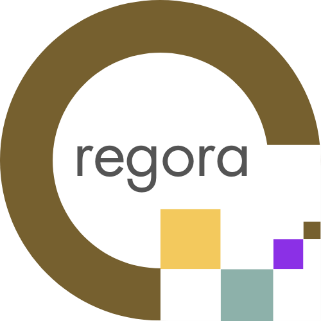 Webinars and Presential trainingsQ1-2023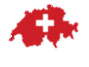 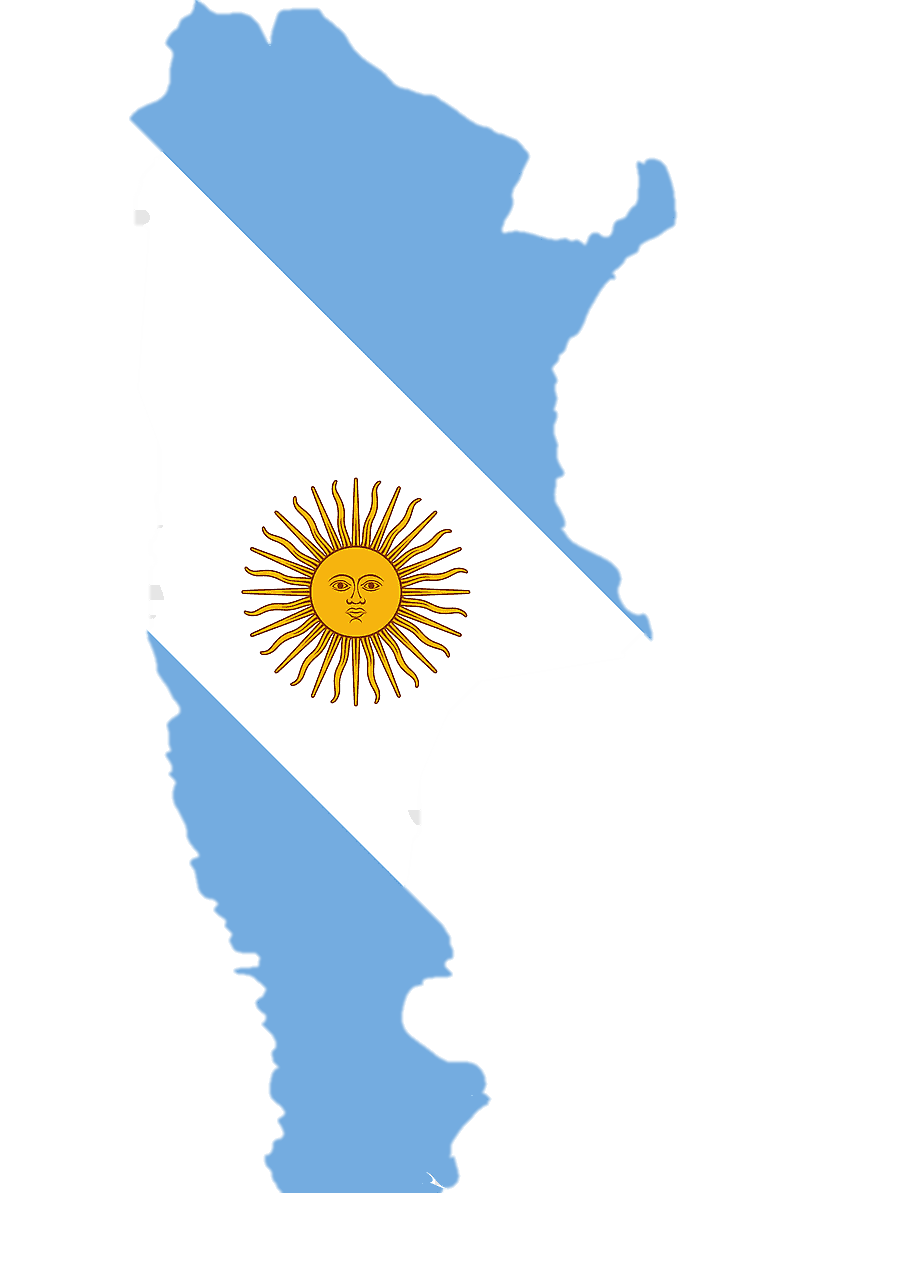 Please note that dates are subject to variationJanuary10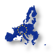 10:30 to 12:00VDistribution of UCITs and AIFs in/into the EEALegislative Proposals to amend the UCITs directive.1310:30 to 12:00VCooperation with Third partiesHow to control cross-border risks when cooperating with third parties, type of activities: referral of clients, introduction of the custodian bank to foreign clients.17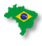 10:30 to 12:00VBrazil - cross-border ActivitiesBrazilian cross-border rules governing financial promotion and advertising relating to banking and investment services, negotiation of financial services agreements, provision of banking and investment services, cooperation with third parties (finders, business introducers and EAMs), etc.2010:30 to 12:00VCross-border Limits for Trustee ActivitiesCross-border rules governing promotion and advertising relating to Trustee services, negotiation of trust deeds and ancillary services (for example Memorandum of wishes), Trust registration and filing, Accountancy, Conciergerie and liaison services with third parties like depository banks, advisors, etc.2313:30 to 17:00¨AML Update: WorkshopThe training aims to present the updated legal and regulatory AML framework, as well as to present the AML case law issued by courts, FINMA, MROS and CDB supervisory committee.24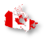 10:30 to 12:00VCanada - Cross-border ActivitiesCanadian cross-border rules governing financial promotion and advertising relating to banking and investment services, negotiation of financial services agreements, provision of banking and investment services, cooperation with third parties (finders, business introducers and EAMs), etc.2710:30 to 12:00VConcept of Distribution – and Related Aspects of the Swiss Financial Market RegulationUnderstand CISA and FINSA requirement on the placement of financial products in Switzerland.30 10:00 to 12:00¨ESG Issues in Asset Management Presentation of the main issues of ESG legal and regulatory developments for asset managers, mainly in Switzerland with some EU perspectives.30 14:00 to 16:00¨ESG Issues in Wealth Management Presentation of the main issues of ESG legal and regulatory developments at the level of services and products offered to private clients, mainly in Switzerland with some EU perspectives. 31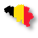 10:30 to 12:00VBelgium - Cross-border ActivitiesBelgian cross-border rules governing financial promotion and advertising relating to banking and investment services, negotiation of financial services agreements, provision of banking and investment services, cooperation with third parties (finders, business introducers and EAMs), etc.February710:30 to 12:00VAML Update: WorkshopThe training aims to present the updated legal and regulatory AML framework, as well as to present the AML case law issued by courts, FINMA, MROS and CDB supervisory committee.9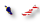 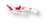 10:30 to 12:00VMalaysia / Indonesia - Cross-border ActivitiesMalaysian and Indonesian cross-border rules governing financial promotion and advertising relating to banking and investment services, negotiation of financial services agreements, provision of banking and investment services, cooperation with third parties (finders, business introducers and EAMs), etc.9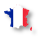 14:00 to 18:00¨France: Regulatory and Fiscal NoveltiesThe training aims to recall the general principles on cross-border activities and to present what’s new with respect to démarchage, monopolies, commercialisation of financial products, applicable law, competent courts, freedom to provide services. The second part of the training focuses on the fiscal aspects with the presentation of the following topics: 2023 financial law, DAC6, fiscal treatment of financial products, training duties of relationship managers serving French clients.1010:30 to 12:00VEU Third-Country Regime and Reverse SolicitationEU legal framework governing cross-border activities from a third country ("third-country regime") as defined by CRD V(I) and MiFID II: offer and provision of banking and investment services. Definition and scope of the concept of reverse solicitation and impact on cross-border financial activities. Organisational duties in particular in the context of Suitability and Tax Suitability requirements.1410:30 to 12:00VAutomatic Exchange of Information: Recall of the Basic Notions and Focus on the Main Obligations of Financial Intermediaries The training focuses on the principles governing the automatic exchange of information and the main obligations for practitioners arising from it 17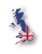 10:30 to 12:00VUK - Cross-border ActivitiesUK cross-border rules governing financial promotion and advertising relating to banking and investment services, negotiation of financial services agreements, provision of banking and investment services, cooperation with third parties (finders, business introducers and EAMs), etc.2110:30 to 12:00VAML Update: WorkshopThe training aims to present the updated legal and regulatory AML framework, as well as to present the AML case law issued by courts, FINMA, MROS and CDB supervisory committee.2410:30 to 12:00VGeneral Risks associated with Cross-border Activities: What's up? The training aims to present the following topics: definition of cross-border activities, description of the different cross-border risks related to banking and investment services, measures to be adopted in order to mitigate cross-border risks including in the collaboration with third parties.2808:30 to 12:00¨AML Case Studies on ClarificationsThe training aims to present some case studies on the clarifications required under AMLA and related Ordinances.March110:30 to 12:00VVIssues in intra-EU Cross-border ActivitiesGeneral compliance aspects of cross-border provision of banking and investment services in the European Union.Issues in intra-EU Cross-border ActivitiesGeneral compliance aspects of cross-border provision of banking and investment services in the European Union.710:30 to 12:00VVFINSA Update This training aims to take stock of the situation on FINSA implementation 3 years after its entry into force. FINSA Update This training aims to take stock of the situation on FINSA implementation 3 years after its entry into force. 1610:30 to 12:00VVFINSA Update This training aims to take stock of the situation on FINSA implementation 3 years after its entry into force. FINSA Update This training aims to take stock of the situation on FINSA implementation 3 years after its entry into force. 2110:30 to 12:00VVFINSA Update This training aims to take stock of the situation on FINSA implementation 3 years after its entry into force. FINSA Update This training aims to take stock of the situation on FINSA implementation 3 years after its entry into force. 2810:30 to 12:00VVOverview on 2022 Case Law relevant for Banks and Financial Intermediaries This training offers an overview on case law published in 2022 that is relevant for banks and financial intermediaries. Overview on 2022 Case Law relevant for Banks and Financial Intermediaries This training offers an overview on case law published in 2022 that is relevant for banks and financial intermediaries. 29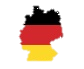 10:30 to 12:00VVGermany - Cross-border ActivitiesGerman cross-border rules governing financial promotion and advertising relating to banking and investment services, negotiation of financial services agreements, provision of banking and investment services, cooperation with third parties (finders, business introducers and EAMs), etc.Germany - Cross-border ActivitiesGerman cross-border rules governing financial promotion and advertising relating to banking and investment services, negotiation of financial services agreements, provision of banking and investment services, cooperation with third parties (finders, business introducers and EAMs), etc.31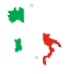 10:30 to 12:00VVItaly - Cross-border ActivitiesItalian cross-border rules governing financial promotion and advertising relating to banking and investment services, negotiation of financial services agreements, provision of banking and investment services, cooperation with third parties (finders, business introducers and EAMs), etc.Italy - Cross-border ActivitiesItalian cross-border rules governing financial promotion and advertising relating to banking and investment services, negotiation of financial services agreements, provision of banking and investment services, cooperation with third parties (finders, business introducers and EAMs), etc.April4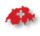 10:30 to 12:00VMarketing events and use of social mediaThe training aims to present the existing Regulatory Framework in the EU as well as the practice of the ESMA, as well as the forthcoming international standards.5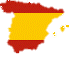 10:30 to 12:00VSpain - Cross-border ActivitiesThe training aims to present Spanish cross-border rules governing financial promotion and advertising relating to banking and investment services, negotiation of financial services agreements, provision of banking and investment services, cooperation with third parties (finders, business introducers and EAMs), etc.18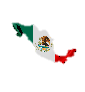 10:30 to 12:00VMexico - Cross-border ActivitiesThe training aims to present Mexico cross-border rules governing financial promotion and advertising relating to banking and investment services, negotiation of financial services agreements, provision of banking and investment services, cooperation with third parties (finders, business introducers and EAMs), etc.1814:00 to 16:30¨Compliance in Credits & Regulatory FrameworkThe training aims to present regulatory and legal requirements the credits provider has to be in compliance with.2014:00 to 16:30¨Compliance in Credits & Regulatory FrameworkThe training aims to present regulatory and legal requirements the credits provider has to be in compliance with.2110:30 to 12:00VMarketing events and use of social mediaThe training aims to present the existing Regulatory Framework in the EU as well as the practice of the ESMA, as well as the forthcoming international standards.2510:30 to 12:00Compliance in Credits & Regulatory FrameworkThe training aims to present regulatory and legal requirements the credits provider has to be in compliance with.May310:30 to 12:00VEU Third-Country Regime and Reverse SolicitationThe training aims to present EU legal framework governing cross-border activities from a third country ("third-country regime") as defined by CRD V(I) and MiFID II: offer and provision of banking and investment services. Definition and scope of the concept of reverse solicitation and impact on cross-border financial activities. Organisational duties in particular in the context of Suitability and Tax Suitability requirements.5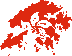 10:30 to 12:00VHong Kong - Cross-border ActivitiesThe training aims to present Hong Kong cross-border rules governing financial promotion and advertising relating to banking and investment services, negotiation of financial services agreements, provision of banking and investment services, cooperation with third parties (finders, business introducers and EAMs), etc.914:00 to 16:30 ¨FraudThe training aims to present the regulatory requirements, the financial institution has to respect to preventing external and internal fraud.1010:30 to 12:00VEU Third-Country Regime and Reverse SolicitationThe training focuses on the EU legal framework governing cross-border activities from a third country ("third-country regime") as defined by CRD V(I) and MiFID II: the offer and provision of banking and investment services, the definition and scope of the concept of reverse solicitation and impact on cross-border financial activities, the organisational duties in particular in the context of Suitability and Tax Suitability requirements.1210:30 to 12:00VUAE- Cross-border ActivitiesThe training aims to present UAE cross-border rules governing financial promotion and advertising relating to banking and investment services, negotiation of financial services agreements, provision of banking and investment services, cooperation with third parties (finders, business introducers and EAMs), etc16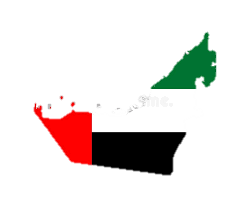 10:30 to 12:00VFraudThe training aims to present the regulatory requirements, the financial institution has to respect to preventing external and internal fraud.1710:30 to 12:00VEU Third-Country Regime and Reverse SolicitationThe training focuses on the EU legal framework governing cross-border activities from a third country ("third-country regime") as defined by CRD V(I) and MiFID II: the offer and provision of banking and investment services, the definition and scope of the concept of reverse solicitation and impact on cross-border financial activities, the organisational duties in particular in the context of Suitability and Tax Suitability requirements.23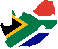 10:30 to 12:00VSouth Africa - Cross-border ActivitiesThe training aims to present South African cross-border rules governing financial promotion and advertising relating to banking and investment services, negotiation of financial services agreements, provision of banking and investment services, cooperation with third parties (finders, business introducers and EAMs), etc. 2410:30 to 12:00VEU Whistleblowing Directive – Time to ActThe training aims to present elements of an effective whistleblowing framework as well as the legal requirements and best practice to adequately implement and run it for your company.June210:30 to 12:00VCooperation with Third PartiesThe training aims to present how to control cross-border risks when cooperating with third parties, type of activities: referral of clients, introduction of the custodian bank to foreign clients.214:00 to 15:30VCooperation with Third PartiesThe training aims to present how to control cross-border risks when cooperating with third parties, type of activities: referral of clients, introduction of the custodian bank to foreign clients.614:00 to 16:30 ¨Case Law on Contractual ClausesThe trainings aims to present case law on general terms of business, clauses, and other standard agreements in the financial fields.79:30 to 12:00VRelationship Bank - EAMThe training aims to present the impact of the new asset manager statute on the prudential obligations of the custodian bank and asset manager.910:30 to 12:00VGeneral Risks associated with Cross-border Activities: What’s up?The training aims to present the following topics: definition of cross-border activities, description of the different cross-border risks related to banking and investment services, measures to be adopted in order to mitigate cross-border risks including in the collaboration with third parties.914:00 to 15:30VGeneral Risks associated with Cross-border Activities: What’s up?The training aims to present the following topics: definition of cross-border activities, description of the different cross-border risks related to banking and investment services, measures to be adopted in order to mitigate cross-border risks including in the collaboration with third parties.16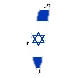 10:30 to 12:00VIsrael Cross-border ActivitiesThe training aims to present Israeli cross-border rules governing financial promotion and advertising relating to banking and investment services, negotiation of financial services agreements, provision of banking and investment services, cooperation with third parties (finders, business introducers and EAMs), etc.1610:30 to 12:00VIssues in intra-EU Cross-border ActivitiesThis training aims to explain the general compliance aspects of cross-border provision of banking and investment services in the European Union.1614:00 to 15:30VRelationship Bank - EAMThe training aims to present the following topics: Understand the impact of the new asset manager statute on the prudential obligations of the custodian bank and asset manager.2014:00 to 16:30VCase Law on Contractual ClausesThe training aims to present case law on general terms of business, clauses, and other standard agreements in the financial fields2310:30 to 12:00VIssues in intra-EU Cross-border ActivitiesThis training aims to explain the general compliance aspects of cross-border provision of banking and investment services in the European Union. 28 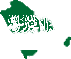 10:30 to 12:00VSaudi Arabia Cross-border ActivitiesThe training aims to present Saudi Arabia cross-border rules governing financial promotion and advertising relating to banking and investment services, negotiation of financial services agreements, provision of banking and investment services, cooperation with third parties (finders, business introducers and EAMs), etc. JulyXx:xx to xx:xxVMarketing Events and the Use of social mediaThe training aims to present the existing Regulatory Framework in the EU as well as the practice of the ESMA, as well as the forthcoming international standards.Xx:xx to xx:xxVMarketing Events and the Use of Social MediaThe training aims to present the existing Regulatory Framework in the EU as well as the practice of the ESMA, as well as the forthcoming international standards. Xx:xx to xx:xxVDistribution of UCITs and AIFs in/into the EEAThe training aims to present the legislative Proposals to amend the UCITs and the AIFM directives.SeptemberXx:xx to xx:xxVRegulatory Training RequirementsThe training aims to present the content of the continuing education obligation for employees of financial institution according to their function.Xx:xx to xx:xxVRegulatory Training RequirementsThe training aims to present the content of the continuing education obligation for employees of financial institution according to their function.Xx:xx to xx:xxVRegulatory Training RequirementsThe training aims to present the content of the continuing education obligation for employees of financial institution according to their function.Xx:xx to xx:xxVFraudThe training aims to present the regulatory requirements, the financial institution has to respect to preventing external and internal fraud.Xx:xx to xx:xx¨CDB20 Special CasesDescription missingXx:xx to xx:xxVItaly: cross-border activities with a EU Passport - Issues on Door-to-door RegimeThe training aims to present the Italian framework on “door-to-door” offer of banking/investment services by EU banks and intermediaries & the boundaries of the EU passport.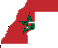 Xx:xx to xx:xxVMorocco - Cross-border ActivitiesThe training aims to present Morocco cross-border rules governing financial promotion and advertising relating to banking and investment services, negotiation of financial services agreements, provision of banking and investment services, cooperation with third parties (finders, business introducers and EAMs), etc.Xx:xx to xx:xxVArgentina - Cross-border ActivitiesThe training aims to present Argentina cross-border rules governing financial promotion and advertising relating to banking and investment services, negotiation of financial services agreements, provision of banking and investment services, cooperation with third parties (finders, business introducers and EAMs), etc.October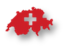 Xx:xx to xx:xxVAML Reporting Duties for Banks having a European PassportEU banks offering their financial services to Spanish clients under the passporting regime (freedom to provide service) have long been confronted with the difficulty of understanding the specific AML reporting rules and requirements.Xx:xx to xx:xx¨Civil Law – Chosen TopicsDescription missingXx:xx to xx:xxVDuty to report to MROSThe duty to report to MROS became one of the major obligation for a financial institution. The training presents all aspects of this obligation.Xx:xx to xx:xx¨Duty to report to MROSThe duty to report to MROS became one of the major obligation for a financial institution. The training presents all aspects of this obligation. Xx:xx to xx:xxVDuty to report to MROSThe duty to report to MROS became one of the major obligation for a financial institution. The training presents all aspects of this obligation.  Xx:xx to xx:xx¨General Risks associated with Cross-border Activities: What’s up?The training aims to present the following topics: definition of cross-border activities, description of the different cross-border risks related to banking and investment services, measures to be adopted in order to mitigate cross-border risks including in the collaboration with third parties.Xx:xx to xx:xxVGeneral Risks associated with Cross-border Activities: What’s up?The training aims to present the following topics: definition of cross-border activities, description of the different cross-border risks related to banking and investment services, measures to be adopted in order to mitigate cross-border risks including in the collaboration with third parties. Xx:xx to xx:xx¨General Risks associated with Cross-border Activities: What’s up?The training aims to present the following topics: definition of cross-border activities, description of the different cross-border risks related to banking and investment services, measures to be adopted in order to mitigate cross-border risks including in the collaboration with third parties. Xx:xx to xx:xxVCooperation with Third PartiesThe training aims to present how to control cross-border risks when cooperating with third parties, type of activities: referral of clients, introduction of the custodian bank to foreign clients.Xx:xx to xx:xxVMarketing Events and Use of social MediaThe training aims to present the existing Regulatory Framework in the EU as well as the practice of the ESMA, as well as the forthcoming international standards.November (1/2)November (1/2)November (1/2)November (1/2)Xx:xx to xx:xxVEU Third-Country Regime and Reverse SolicitationThe training focuses on the EU legal framework governing cross-border activities from a third country ("third-country regime") as defined by CRD V(I) and MiFID II: the offer and provision of banking and investment services, the definition and scope of the concept of reverse solicitation and impact on cross-border financial activities, the organisational duties in particular in the context of Suitability and Tax Suitability requirementsXx:xx to xx:xxVEU Third-Country Regime and Reverse SolicitationThe training focuses on the EU legal framework governing cross-border activities from a third country ("third-country regime") as defined by CRD V(I) and MiFID II: the offer and provision of banking and investment services, the definition and scope of the concept of reverse solicitation and impact on cross-border financial activities, the organisational duties in particular in the context of Suitability and Tax Suitability requirements.Xx:xx to xx:xxVEU Third-Country Regime and Reverse SolicitationThe training focuses on the EU legal framework governing cross-border activities from a third country ("third-country regime") as defined by CRD V(I) and MiFID II: the offer and provision of banking and investment services, the definition and scope of the concept of reverse solicitation and impact on cross-border financial activities, the organisational duties in particular in the context of Suitability and Tax Suitability requirements.Xx:xx to xx:xx¨AML Update: WorkshopThe training aims to present the updated legal and regulatory AML framework, as well as to present the AML case law issued by courts, FINMA, MROS and CDB supervisory committee.Xx:xx to xx:xx¨AML Update: WorkshopThe training aims to present the updated legal and regulatory AML framework, as well as to present the AML case law issued by courts, FINMA, MROS and CDB supervisory committee. Xx:xx to xx:xx¨AML Update: WorkshopThe training aims to present the updated legal and regulatory AML framework, as well as to present the AML case law issued by courts, FINMA, MROS and CDB supervisory committee. Xx:xx to xx:xxVGeneral Risks associated with Cross-border Activities: What's up?The training aims to present the following topics: definition of cross-border activities, description of the different cross-border risks related to banking and investment services, measures to be adopted in order to mitigate cross-border risks including in the collaboration with third parties.Xx:xx to xx:xxVGeneral Risks associated with Cross-border Activities: What's up?The training aims to present the following topics: definition of cross-border activities, description of the different cross-border risks related to banking and investment services, measures to be adopted in order to mitigate cross-border risks including in the collaboration with third parties. Xx:xx to xx:xxVCross-border Limits for Trustee ActivitiesCross-border rules governing promotion and advertising relating to Trustee services, negotiation of trust deeds and ancillary services (for example Memorandum of wishes), Trust registration and filing, Accountancy, Conciergerie and liaison services with third parties like depository banks, advisors, etc. Xx:xx to xx:xx¨Asset Management Mandate: News and Case LawThe training explains the first experiences with the implementation of the Financial Services Act in asset management and investment advising, and presents the updated legal civil framework governing these mandates.November (2/2)November (2/2)November (2/2)November (2/2)Xx:xx to xx:xx¨Asset Management Mandate: News and Case LawThe training explains the first experiences with the implementation of the Financial Services Act in asset management and investment advising, and presents the updated legal civil framework governing these mandates.Xx:xx to xx:xx¨Asset Management Mandate: News and Case LawThe training explains the first experiences with the implementation of the Financial Services Act in asset management and investment advising, and presents the updated legal civil framework governing these mandates.Xx:xx to xx:xxVUK Divergence from EU RegulationThe training presents the UK regulatory regime governing cross-border financial services; developments after BREXIT and analysis of gaps in relation to key EU regulations - CRD, MiFID II, UCITS, AIFMD, PRIIPS, etc.Xx:xx to xx:xxVDays of Presence in Target Countries: Quo Vadis?Description missing DecemberXx:xx to xx:xxVWho is the Client?The training focuses on the definition of the concept of client according to tax and financial regulations governing banking activities, investment services and the distribution of financial products. We will discuss about practical impacts, in particular on the configuration of IT tools within banks and other financial intermediaries.Xx:xx to xx:xxVWho is the Client?The training focuses on the definition of the concept of client according to tax and financial regulations governing banking activities, investment services and the distribution of financial products. We will discuss about practical impacts, in particular on the configuration of IT tools within banks and other financial intermediaries.Xx:xx to xx:xxVWho is the Client?The training focuses on the definition of the concept of client according to tax and financial regulations governing banking activities, investment services and the distribution of financial products. We will discuss about practical impacts, in particular on the configuration of IT tools within banks and other financial intermediaries.Xx:xx to xx:xxVWho is the Client?The training focuses on the definition of the concept of client according to tax and financial regulations governing banking activities, investment services and the distribution of financial products. We will discuss about practical impacts, in particular on the configuration of IT tools within banks and other financial intermediariesXx:xx to xx:xxVData ManagementThe training aims to present the main clauses obliging the financial service provider to collect data on clients and other person linked to this relationship.Xx:xx to xx:xxVData ManagementThe training aims to present the main clauses obliging the financial service provider to collect data on clients and other person linked to this relationship.Xx:xx to xx:xx¨Data ManagementThe training aims to present the main clauses obliging the financial service provider to collect data on clients and other person linked to this relationship.Xx:xx to xx:xxVIssues in intra-EU Cross-border ActivitiesThis training aims to explain the general compliance aspects of cross-border provision of banking and investment services in the European Union.Xx:xx to xx:xxVDistribution of UCITs and AIFs in/into the EEAThe training aims to present the legislative Proposals to amend the UCITs and the AIFM directives.